Тренировочное занятие по волейболу № 17Упражнения на статичное растяжение Цель:
улучшить гибкость подколенных сухожилий и мышц поясницы.

Исходное положение:
Положение сидя, туловище вертикально, ноги выпрямлены и сомкнуты вместе.

Действие:
наклонитесь вперед , схвати схвати большие пальцы ступней рукой. Слегка потяните их на себя.

Тренеры:
если вы не можете дотянуться до пальцев ног, возьми веревку чтобы помочь себе.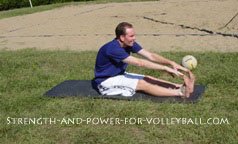 2. Растяжение квадрицепсов на боку

Цель: растяжение квадрицепсов и сгибателей бедра. Исходное положение: лежа на боку, ноги вытянуты. Действие: Верхнюю ногу согни в колени и возьми за лодыжку, медленно тяни свое бедро к ягодицам.






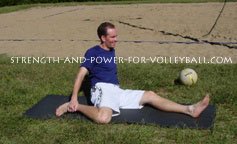 3. Наклоны с согнутой ногойЦель: улучшить растяжку подколенных сухожилий и мышц низа спны.

Исходное положение:
положение сидя, туловище вертикально, а ноги выпрямлены.

Действие:согни одну из ног в колене и положи ступню на внутреннюю часть бедра второй ноги (по турецки). Внешняя сторона этой ноги лежит на земле. Напклонись вперед и возьмись за палец вытянутой ноги рукой. Потяни палец к себе или сам потянись к пальцу.

Тренеры:
если вы не можете дотянуться до пальцев ног, вы можете использовать веревку, чтобы помочь растянуть.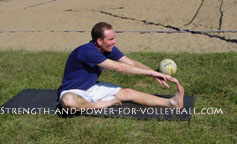 4. наклоны к ногам

цель: улучшить растяжку подколенных сухожилий, мышц низа спины и внутренних мышц бедер. Исходное положение: положение сидя. Ноги вытянуты и расставлены в стороны.Действия: наклонись к одной из ног и схватись за ступню. Вернись в исходное положение, повтори тоже к другой ноге.5. Бабочка

Цель: растянуть мышцы на внутренней части бедра.Исходное положение: сядьте на туловище вертикально. Согните ноги в коленях и соедините подошвы ног. Тяни ноги к телу. Положите руки на ноги и локти на ноги. Действие: потяните туловище вперед, опуская локти на колени.






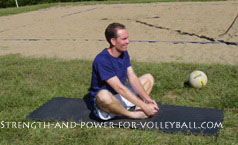 6. Выпрямление рук за спиной

Цель: растяжение грудных мышц и передней части рук. Исходное положение: положение стоя, руки за спины, сцеплены в замок. 

Действие: полностью выпрями локти. Медленно поднимите руки, держа локти прямыми.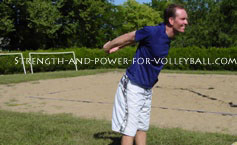 7. Растяжка за головой

Цель: растяжка трицепсов и мышцы спины. Исходное положение: поднимите руку вверх и положите руку за плечо, сгибая локоть. Действие: Возьмитесь за локоть другой рукой и отведите локоть за голову.


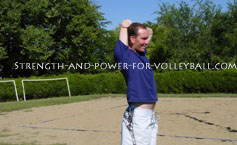 8. Перекрещивание рук перед грудью

Цель: растяжка плечевых мышц и спины. 

Исходное положение:
возьмите руку чуть выше локтя.

Действие:
потяни свою руку перед  грудью в противоположную от этой руки сторону.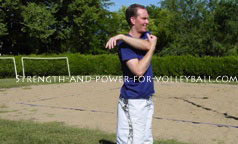 9. Руки над головой

Цель: растяжка мышц спины.

Исходное положение:
положение стоя, руки подняты над головой, пальцы в замок, ладони вывернуты наружу.

Действие:
Медленно выпрямите руки над головой ладонями вверх.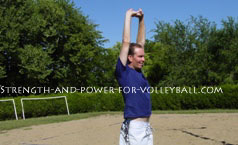 10. Боковые наклоны с вытянутыми руками. 

Цель: растянуть косые (боковые мышцы живота), мышцы спины и переднюю часть зубца (плечевая мышца около лопаток и ребер). Исходное положение: Встаньте, сцепив пальцы, ладонями наружу. Медленно выпрямите руки над головой ладонями вверх. Действие: Держа руки прямыми, наклонитесь в сторону.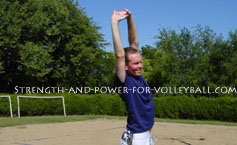 Тренировка гибкости должна быть изменена в соответствии с потребностями каждого волейболиста.Игроки должны быть конкретными о своих целях обучения гибкости. Хотя может показаться, что повышение гибкости может быть полезным, повышение гибкости за счет статического растяжения не обязательно является наилучшим решениемИз-за характера своего спорта волейболистам, как правило, более уместно сосредоточиться на увеличении динамической гибкости, а не на статической гибкости. Обычно лучше всего выполнять статические растяжки в конце тренировки, как часть отдыха для волейбола. Статическое растяжение перед тренировкой может сделать вас менее взрывоопасным.Думайте о динамических упражнениях как о разогреве мышц для быстрых взрывных движений. Статические упражнения удлиняют и расслабляют мышцы.